Краевое государственное бюджетное учреждение социального обслуживания «Комплексный центр социального обслуживания населения «Козульский»                                                                     Отделение социальной помощи семье и детям       Буклет для родителей "Досуг детей в семье"Наступает лето, а это значит, что придёт пора отпусков и каникул.Как организовать досуг ребёнка в семье правильноОграничить просмотр телевизора. Пусть лучше это будут совместные просмотры каких-либо полезных передач.Ограничить пользование гаджетами. Летом это особенно важно.Можно делать утреннюю зарядку вместе с ребёнком. Он будет видеть перед собой пример и последует ему.Совместное приготовление завтрака. Ребёнок будет сыт, а также научиться готовить, что пригодится ему в будущемПосетить музей с ребёнком. Можно собраться несколькими семьями и отвести детей туда.Осмотреть достопримечательности. Можно поехать с большой город.Можно устроить экскурсию как по местам родного города (ещё не исследованным), так и по большому городу (если Вы живёте в таком).Можно поехать наслаждаться природой к озеру или реке. Ребёнок сможет не только купаться т загорать, но также и наблюдать за природой.Можно взять ребёнка на рыбалку. Любой отдых на свежем воздухе полезен.Хорошим времяпрепровождением является также поход в лес (сбор грибов и ягод).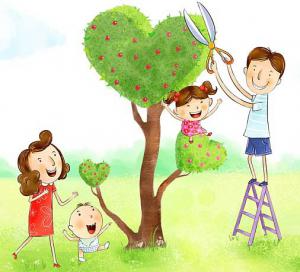 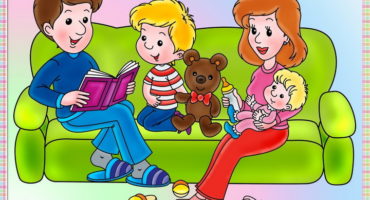 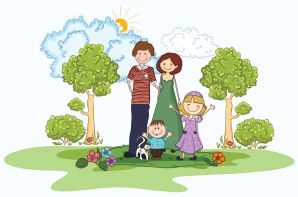 Отделение социальной помощи семье и детям: Режим работы:   с 9ч. до13ч.   с 14ч. до 18ч.Адрес: п. Козулька, пер. Лесной д.4, тел. 8-(39154)-2-14-24                                  Адрес электронной почты – kkcso@mail.ru   сайт : http://kkso.bdu.su